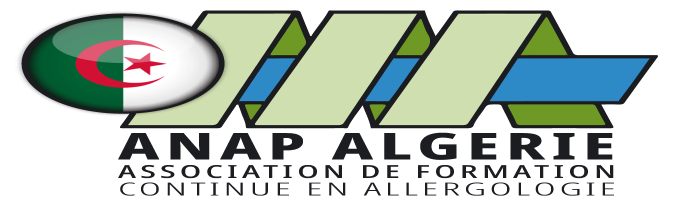 PROGRAMME DU XXèm CONGRES Hôtel El Aurassi Alger le 8-9-10 mai 2024Les ateliers en parallèlesMercredi 08/mai/2024Mercredi 08/mai/2024Mercredi 08/mai/202410H Accueil des participants14h00 – 16h00 Session 1Urgences –AlimentsInauguration 14h00 – 16h00 Session 1Urgences –AlimentsModérateurs : D. SABOURAUD - N. K. BENHALLA – F. Z. SERRADJIModérateurs : D. SABOURAUD - N. K. BENHALLA – F. Z. SERRADJI14h00 – 16h00 Session 1Urgences –AlimentsAnaphylaxie en pratique : Comment classifier ? Comment réagir ?R. Karkar (Sétif)14h00 – 16h00 Session 1Urgences –AlimentsSyndrome d’entérocolite induite par les protéines alimentaires «SEIPA » : Quand y penser et comment le prendre en charge ?".  L. Sekfali (Alger)14h00 – 16h00 Session 1Urgences –AlimentsAPLV : quelle prise en charge ?A. Attia (Oran)14h10 – 17h30Atelier 1 : Hypersensibilités aux Bétalactamines : Indications et réalisation des tests cutanés en cabinet de villeAtelier 1 : Hypersensibilités aux Bétalactamines : Indications et réalisation des tests cutanés en cabinet de ville16H00 – 16H30Pause 16H30 – 18H00Session 2: Cas cliniquesModérateurs : J.F.R. NICOLAS - C. PONVERT – H. DAGHFOUSModérateurs : J.F.R. NICOLAS - C. PONVERT – H. DAGHFOUS16H30 – 18H00Session 2: Cas cliniquesSéance cas cliniques18h00 – 18h20Symposium 1Jeudi 09/mai/2024Jeudi 09/mai/2024Jeudi 09/mai/2024Modérateurs : F. AIT BELKACEM – B. DELIMI - Modérateurs : F. AIT BELKACEM – B. DELIMI - 8H00 – 10H009h 45 mnQuelle démarche devant un prurit ? S. Zobiri (Alger)8H00 – 10H009h 45 mnPrurigo : comment s'en sortir des situations difficiles ?R. Boussaid (Constantine)8H00 – 10H009h 45 mnExplorations de l’eczéma de contact sans batterie standardJ-F Nicolas. (Lyon)8h30 – 12h00Atelier 2 : Tests cutanés aux aliments natifs, indications et réalisationAtelier 2 : Tests cutanés aux aliments natifs, indications et réalisation09h 45 – 10h15Pause10H15– 12H00Session 4 MédicamentsModérateurs : H. CHABANE - A.L. KHELIL – H. LAIB10H15– 12H00Session 4 MédicamentsHypersensibilité aux AINS chez l’enfant C. Ponvert (Paris)10H15– 12H00Session 4 MédicamentsHypersensibilité aux anesthésiques générauxC. Rahmoune (Lisieux)10H15– 12H00Session 4 MédicamentsHypersensibilité aux anti tuberculeux, quelle PEC ?H. Daghfous (Tunis)12h00 – 12h30Symposium 2 : SANOFI12H30 – 14H00Déjeuner14h00 – 15h45Session 5RespiratoireModérateurs : K. BENTATA - F. LAMRANI - N. HARAKTI14h00 – 15h45Session 5RespiratoirePhénotypage de l’asthme sévère : entre les recommandations et la pratiqueM.Z.A Benkenida. (Constantine)14h00 – 15h45Session 5RespiratoireAsthme léger et GINA, problématique et prise en chargeM. Beji (Tunis)14h00 – 15h45Session 5RespiratoireCœur - Poumons : alliés ou ennemies ?M. Bekkar (Oran)14h30 – 16h30Atelier 3 : Hypersensibilité aux AINS chez l’enfant15h45 – 16h15Pause 16h15 –18h00Session 6 : Allergologie généraleModérateurs : F. MAZROU – L. SEKFALI - M. BEJI16h15 –18h00Session 6 : Allergologie généraleUrticaire et maladies auto-immunes, quels liens ?J. F. Nicolas (Lyon)16h15 –18h00Session 6 : Allergologie généralePlace de la biologie moléculaire dans le diagnostic des allergies alimentairesH. Chabane (Paris)16h15 –18h00Session 6 : Allergologie généraleLa rhinite allergique ? Encore et toujours…. Du diagnostic à la prise en chargeM. Benzamit (Sétif)Vendredi 10/mai/2024Vendredi 10/mai/2024Vendredi 10/mai/20248H00 – 10H00Session 7Allergologie généraleModérateurs : A. GASMI – K. RIMA – M. BELGHAZI8H00 – 10H00Session 7Allergologie généraleLa conjonctivite allergique R. Toumi (Constantine)8H00 – 10H00Session 7Allergologie généraleLe syndrome d'allergie pollen-aliments (SAPA) : que faut-il savoir ?H. Chabane (Paris)8H00 – 10H00Session 7Allergologie généraleLes nouveaux allergènes émergeantsD. Sabouraud (Reims)8h30 – 12h30Atelier 4 : Spiromètrie enfant / adulte : Réalisation et lecture des courbes10h00 – 10h30Pause 10H30 – 12H30Session 8 : Allergologie généraleModérateurs : N. DAHMANE - N. OULMI – S. BABA AHMED 10H30 – 12H30Session 8 : Allergologie généraleAllergie aux excipientsB. Délimi (Constantine)10H30 – 12H30Session 8 : Allergologie généralePolypose naso-sinusienne diagnostic et PEC M. Benzamit (Sétif)10H30 – 12H30Session 8 : Allergologie généraleAllergie aux fruits à coque : Diagnostic et prise en chargeM. Belghazi (Sétif)13 h 00Clôture et fin du congrèsAteliers // IntervenantsAtelier 1 : Hypersensibilités aux Bétalactamines : Indications et réalisation des tests cutanés en cabinet de villeExpert Hospitaller : 		S.BABA AHMED (Tlemcen)Expert ANAP : 		B. DELIMI (Constantine)Animateur Organisateur : 	A.L. KHELIL (Oran)Rapporteur :                                A. GASMI (Constantine)A l’issue de cet atelier, les participants doivent être capables de :
1- Décrire les étapes diagnostiques en cas de suspicion d’une allergie aux bêtalactamines. 2-Énumérer 3 contre-indications à la réalisation des tests cutanés médicamenteux.  3-Décrire les concentrations à utiliser pour les tests cutanés médicamenteux aux bêtalactamines. 4-Nommer les règles de sécurité indispensables à la pratique des tests médicamenteux en cabinet de ville.Atelier 2 :Tests cutanés aux aliments natifs, indications et réalisationExpert Hospitalier : 		R.KARKAR (Sétif)Expert ANAP : 		N.OULMI (Alger)Animateur Organisateur :         Dr N. DAHMANERapporteur :                                F. Z. SERRADJI (Oran)A l’issue de l’atelier les participants doivent être capables de :Citer 3 situations cliniques où les tests cutanés (TC) aux aliments natifs trouvent leur indication Enumérer 4 précautions utiles pour réaliser des TC alimentairesPréparer un plateau avec tout le matériel nécessaire pour laréalisation d’un TC aux aliments natifsRéaliser des TC aux aliments natifs selon les règles de bonnespratiques.Interpréter les résultats obtenus des tests. Atelier 3 :Hypersensibilité aux AINS chez l’enfant Expert Hospitalier : 		C.PONVERT (Paris)Animateur Organisateur : 	A. GASMI(Constantine)Atelier 4 :Spirométrie enfant / adulte : Réalisation et lecture des courbesExpert Hospitaller : 	          A. ATTIA (Oran) / N.HARAKTI (Batna)Expert ANAP :	          F. MAZROU (Alger)Animateur Organisateur :   S. AININE (Constantine)A l’issue de cet atelier, les participants doivent être capables de :1-Citer 4 indications et 4 contre-indications à la réalisation d’une spirométrie.2- Réaliser une spirométrie. 3- Citer les critères d’acceptabilité d’une courbe débit volume.4- Décrire les éléments orientant vers le diagnostic d'unsyndrome obstructif5- Décrire un test réalisable pour étayer le diagnostic d’asthme chez l’enfant